АЦТФБЕ ОБЛЫСЬШЬЩ БАСЦАРЈ¥ІАСЬІXPOMTAY АУДАНДЬЩ БІЛІМ БФЛІМІ МЕМЛЕКЕТТШ МЕКЕМЕСІНІЦ «У•4 XPOMTAУ OPTA МЕКТЕБІ KMM»031100, Хромтау цаласыЫуезов квшесі, 5Тел/факс: 8(71336) 23-2-52E-mail:kgu-hssh4Цmail.ruКГУ «ХРОМТАУСКАЯ СРЕДНЯЯ ШКОЛА Ne4» ГУ«ОТДЕЛ ОБРАЗОВАНИЯ ХРОМТАУСКОГО РАЙОНА УПРАВЛЕННЯ ОБРАЗОВАНИЯ АRТЮБИНСКОЙ ОБЛАСТИ»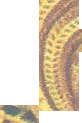 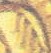 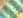 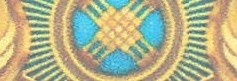 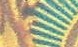 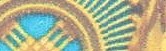 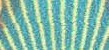 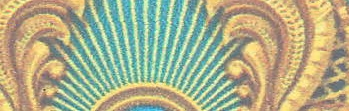 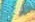 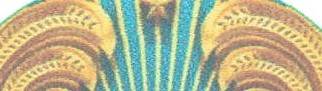 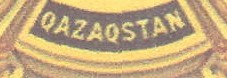 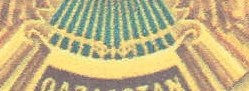 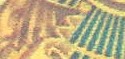 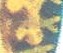 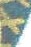 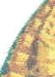 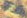 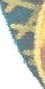 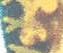 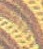 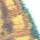 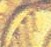 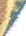 031100, город Хромтауул. Ауэзова, 5Тел/факс: 8(71336) 23-2-52E-mail:2023 жьш 06 цацтар№4 Хромтау орта мектебіБУЙРЬЩ N.•	н/к«Ацталай каржы жинамау туралы»«Сыбайлас жемхорлыхка карсы ic- кимыл туралы » К,Р зацы 2015 жъілгы 18-харашадагы№140V —зацьша сайкес, педагогикалъщ ымдагы сыбайлас жемхорлыхка царсы курес ньтсандары мен адістерін жетілдіру максатьжда мектептерде зацсыз ахша жинау фактілерініц алдын алу ушінБУЙЫРАМЫН:N•4 Хромтау орта мектебініц сынып жетектілеріпе, пан мугжзімдеріне, оку ici орынбасарларыва, тарбие ici женівдегі орымбасарларына, інаруапіылык женіндегі орынбасарына:Ата-	аналардан	(зацды	вкіллерінен)	мектеп	тазалыгьш	сактауга	жане	жвндеу мыстарына, курал- жабдьщтарды, жиhаз сатып алуга, мектеп аттестациясын вткізуге, педагогикалык	ЬLмгa сьйілыцтарга, мерекелік ic- шаръзар вткізуге, оцулыхтар, даптерлерсатып алуга жане басха да жагдайларга мажбурлі турде акіна жинауга тыйым салынсын;Мектеп бітіруші 9, 11 сынып тулектерініц жане 4- сынып оцушьшарыньщ ата- аналарынан мектеп бітірушілерге арналган ic- юараларды уйымдастыруга, оньщ ішінде залды безендіру. аниматорларды шщыру, люкс автоквліктерді жъзга алу, касіби бейне тусіру, шар мен отшаюу алу yuiiн харажат жинауга тыйым салу.Педагогикальщ ужым мен білім алуюылар, ата- аналар комитеті мушелері арасында мектептіц, сыныптьщ цажеттілігі ушін зацсыз акша жинау туръзы тусіндіру жумыстары яtургізілсін.Царажат жинау бойынюа тускен шагьшдар втініштерініц мониторингін цамтамасыз ету, науты далелдер бойьшша кызметтік тексеріс вткізу, кіналі т галарга тартіптік шаралар цолдану.Аталган жумыстардын орындалуына жауаптылар:ДТІЖО А.Ж.Муканова, А.К.Утешова жане 4,9,11 класс жетекюілері.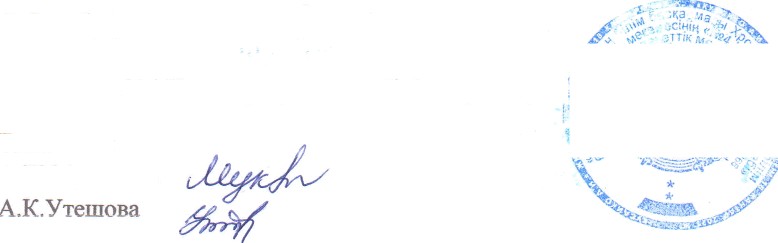 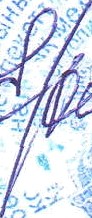 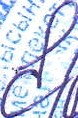 Осы 6   рыцтьщ орьшдалуьш взіме цалдырамьш.   g...N.4 Хромтау орта мектебініц директоры: .'	pg	Еюкеева А.Т.Таныстым: А.Ж.Муканова